Analytics Webinar – Usage Data in Vendor recordVendor searchUsage Data tabSUSHI Vendor checkboxAddSUSHI Account autopopulates + urlEnter detailsTest Connection (Test Connection with Response is used for troubleshooting)SaveUpload files:  Actions, View1 day lag for AnalyticsResults in Analytics, under Usage Data Details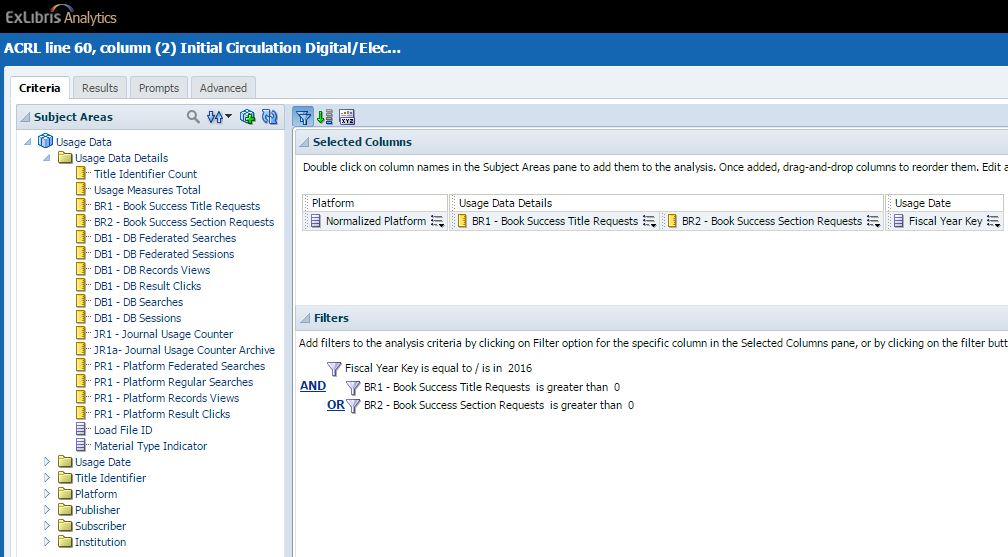 Acq – Import - Usage Data LoaderAcq Config – General - Subscribers configurationVendor Interface, Statistics Information tabExLibris documentation https://knowledge.exlibrisgroup.com/Alma/Product_Documentation/Alma_Online_Help_(English)/Acquisitions/090Acquisitions_Infrastructure/010Managing_Vendors/Managing_COUNTER-Compliant_Usage_DataLisa Bartle’s tutorials https://calstate.atlassian.net/wiki/display/ULMSR/Video+TutorialsJuly 6, 2016 Analytics Functional Call with Connie Braun https://calstate.atlassian.net/wiki/display/ULMS/Functional+Call+Via+Webex+with+Ex+Libris